INDICAÇÃO Nº 3695/2017Sugere ao Poder Executivo Municipal que seja realizada a roçagem e limpeza na Praça denominada “Areião”, localizada na Rua Terezina, no bairro Planalto do Sol, neste município.Excelentíssimo Senhor Prefeito Municipal, Nos termos do Art. 108 do Regimento Interno desta Casa de Leis, dirijo-me a Vossa Excelência para sugerir que, por intermédio do Setor competente, promova roçagem e limpeza na Praça denominada “Areião”, localizada na Rua Terezina, no bairro Planalto do Sol, neste município.Justificativa:Munícipes procuraram este vereador cobrando providências referente a roçagem e limpeza do local em questão. Esta praça recebe grande fluxo de crianças e o mato alto vem causando transtorno, tanto aos moradores quanto a quem a utiliza.Plenário “Dr. Tancredo Neves”, em 12 de Abril de 2017.ALEX ‘BACKER’-Vereador-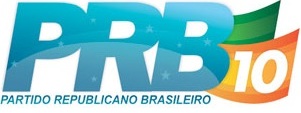 